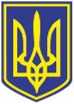 УКРАЇНАЧОРНОМОРСЬКИЙ МІСЬКИЙ ГОЛОВАР О З П О Р Я Д Ж Е Н Н Я     14.09.2022                                                              261Про призначення на посаду директора комунальної установи «Територіальний центр соціального обслуговування (надання соціальних послуг) Чорноморської міської ради Одеського району Одеської області» 	Беручи до уваги надану заяву, згідно зі ст. 42 Закону України «Про місцеве  самоврядування  в  Україні»1. Призначити Іванову Марію Ігорівну директором комунальної установи «Територіальний центр соціального обслуговування (надання соціальних послуг) Чорноморської міської ради Одеського району Одеської області»  з  14 вересня 2022 року з посадовим окладом згідно з штатним розписом і надбавкою за складність, напруженість у роботі в розмірі 50 відсотків посадового окладу. 	2. Розпорядження Чорноморського міського голови від 22.07.2022 № 217 «Про призначення виконуючої обов’язків директора комунальної установи «Територіальний центр соціального обслуговування (надання соціальних послуг) Чорноморської міської ради Одеського району Одеської області»» вважати таким, що втратило чинність.3. Контроль за виконанням даного розпорядження покласти на заступника міського голови Романа Тєліпова.Міський голова                                                                                          Василь ГУЛЯЄВПОГОДЖЕНО:Заступник міського голови	                                                	Роман ТЄЛІПОВКеруюча  справами							Наталя  КУШНІРЕНКОНачальник управління державної реєстрації прав та правового забезпечення	  Дмитро СКРИПНИЧЕНКО          Уповноважений з антикорупційноїдіяльності  				                                    	Микола ЧУХЛІБНачальник  загального  відділу					Ірина  ТЕМНАВиконавець:Начальниця УСП							Тетяна ПРИЩЕПА    Розсилки:1. Міськвиконком     - 22. УСП                       - 13. КУ «ТЦСО»          - 3 Відмітка про наявність/не наявність в рішенні інформації, передбаченої п. 2 розпорядження міського голови від 08.08.2022 № 228:Начальник відділу взаємодії з правоохоронними органами, органами ДСНС, оборонної роботи Микола МАЛИЙ